Γεια σου!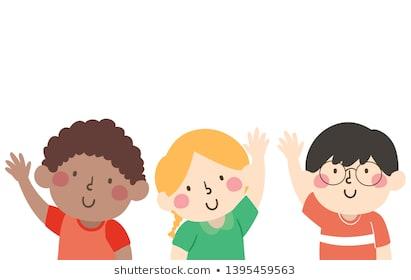 Καλημέρα!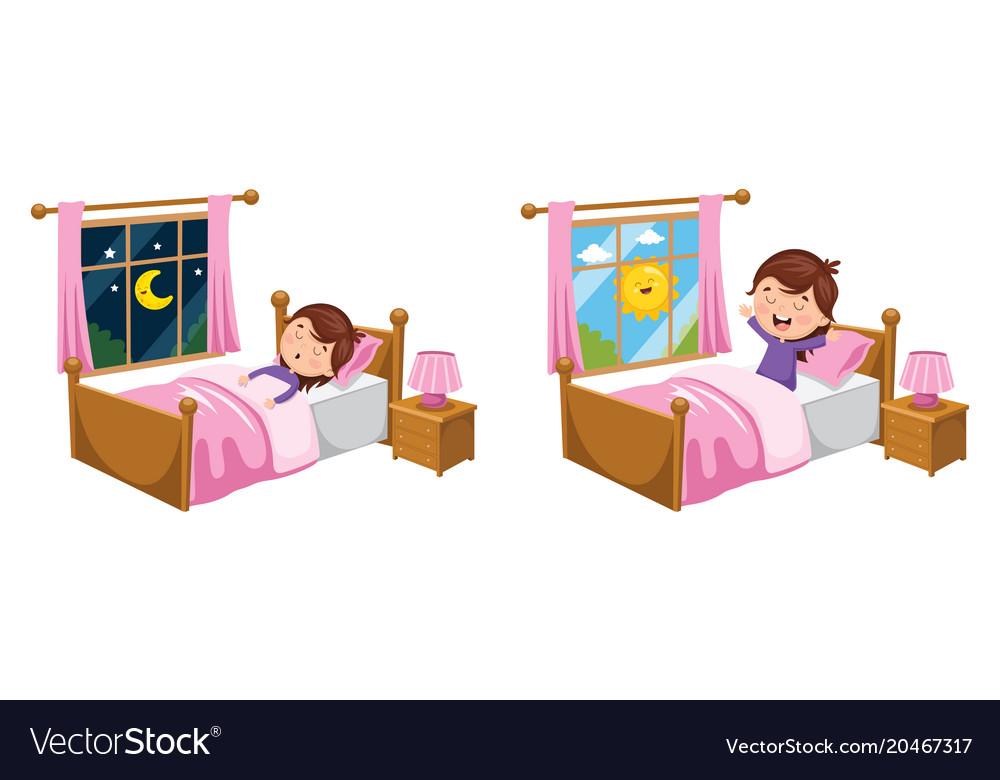 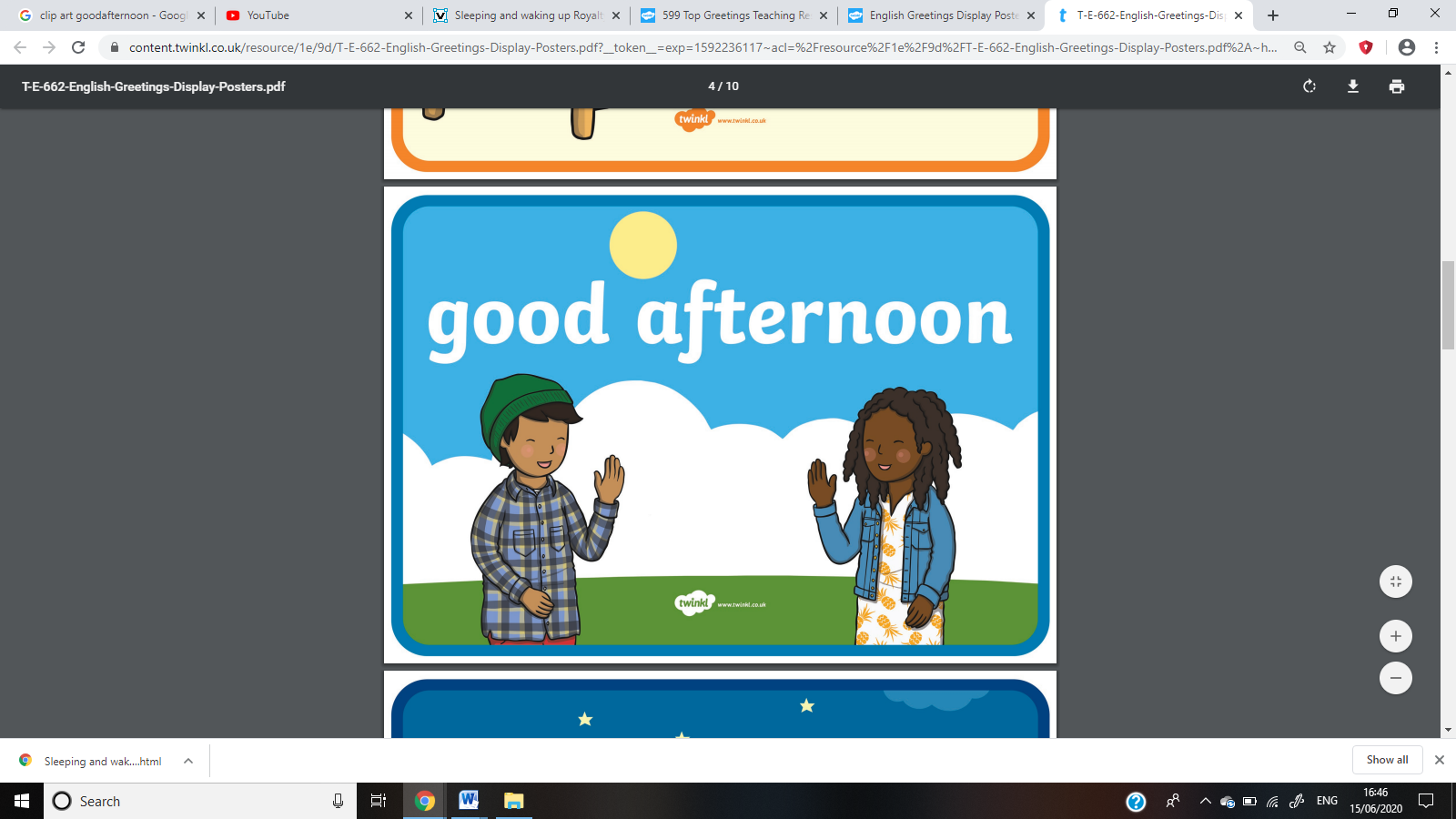 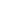 Καληνύχτα!Ελληνικό Σχολείο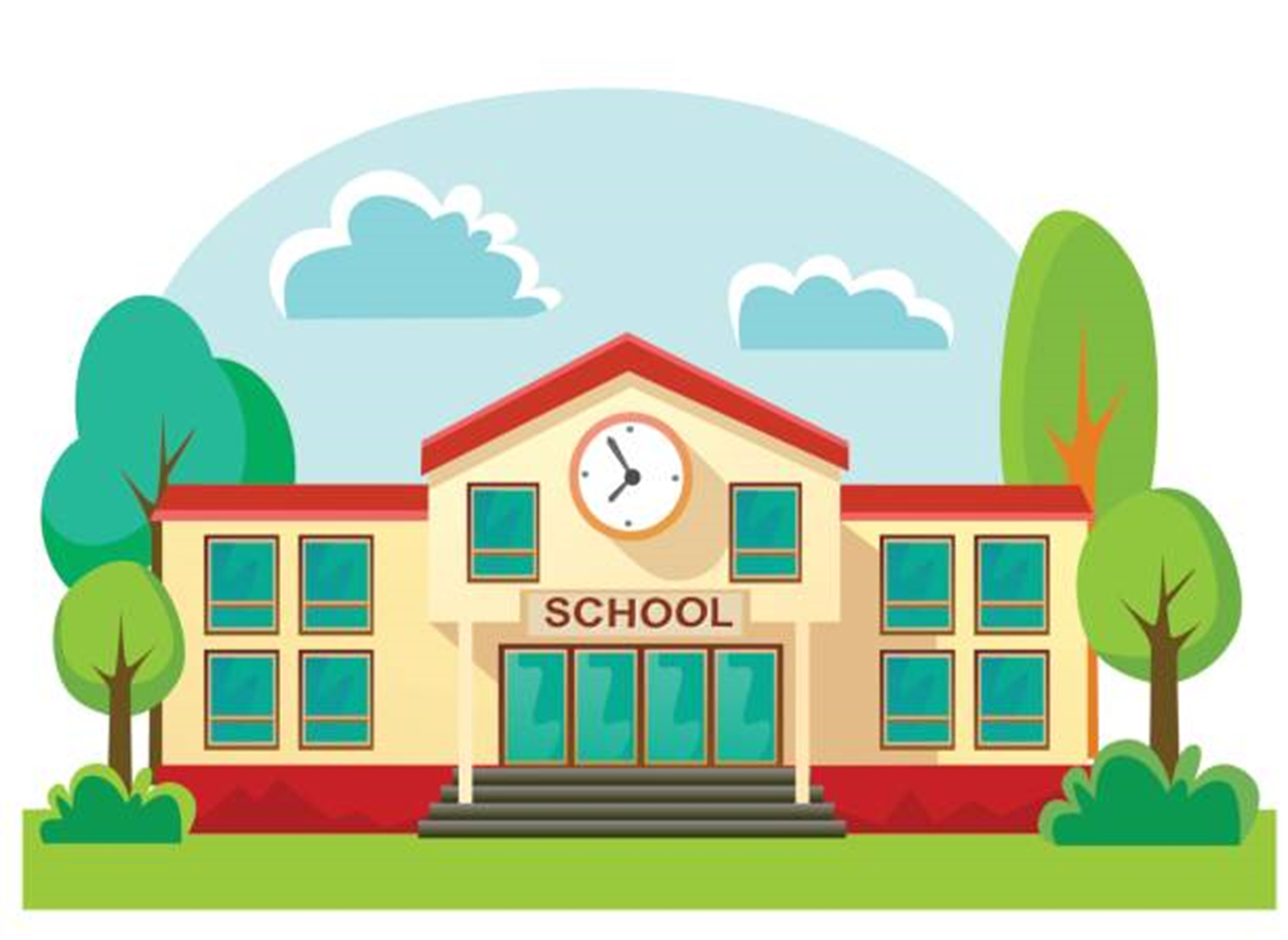 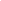 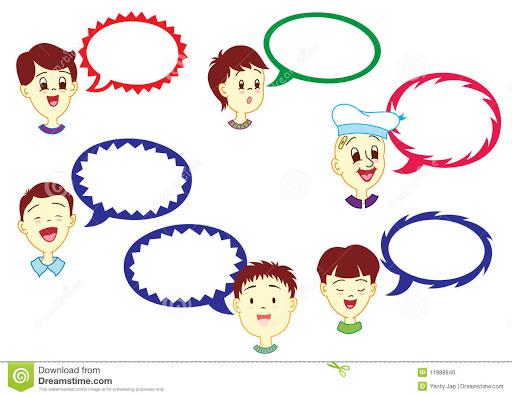 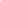 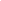 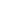 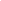 